Formulier voorstellen herziening MRP 2020-2026Dit formulier vormt een niet-verplicht maar aanbevolen instrument om voorstellen of opmerkingen te maken in het kader van de herziening van het marien ruimtelijk plan.Dit formulier heeft als doel de nodige informatie te verzamelen ter ondersteuning van het beslissingsproces.Het staat u vrij bepaalde velden van dit formulier open te laten.Dit formulier dient ten laatste op 30 april 2017 verstuurd te worden naar het volgende e-mailadres:marien.milieu.marin@environment.belgium.be Of per brief naarFOD Volksgezondheid, Veiligheid van de Voedselketen en Leefmilieut.a.v. dienst Marien MilieuVictor Hortaplein 40/101060 BrusselU kan zich tot de volgende personen richten bij eventuele vragen:jesse.verhalle@milieu.belgie.besteven.vandenborre@milieu.belgie.beAuteurAlgemene opmerkingen Ruimtelijk voorstel3.1 Onderbouwing3.2 Suggesties meervoudig ruimtegebruik3.3 ImpactanalyseGezondheidWerkgelegenheidConsumptie- en productiepatronenEconomische ontwikkelingInvesteringenOnderzoek en ontwikkelingKMO'sEnergieMobiliteitVoedingKlimaatveranderingNatuurlijke hulpbronnenBiodiversiteitToerisme en recreatieVeiligheidBronnen (bvb. statistieken, referentiedocumenten, organisaties, referentiepersonen)Bijlage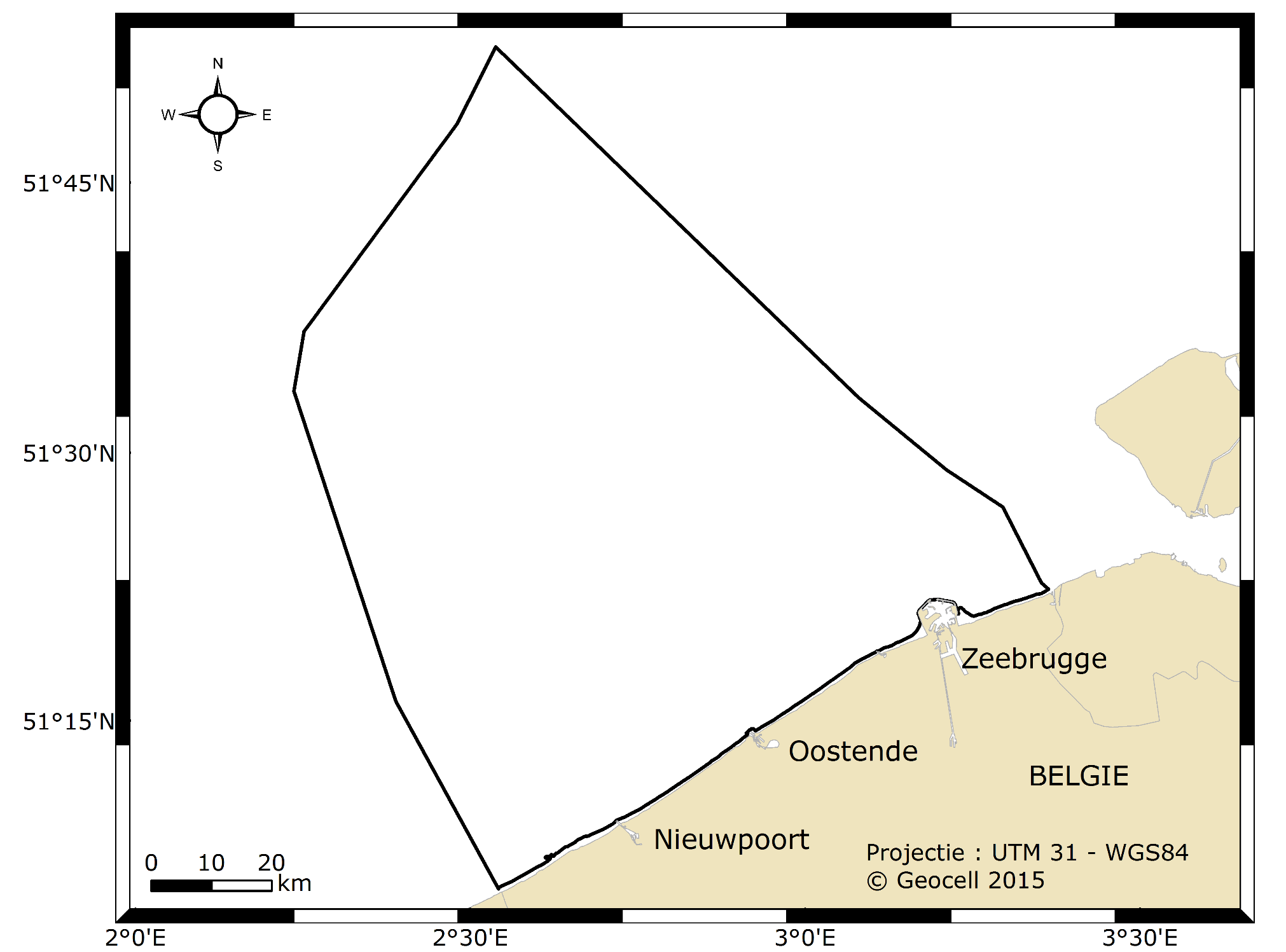 Auteur: Contactpers(o)on(en): E-mail: Telefoon: Toelichting: Hier kunt u alle opmerkingen die geen betrekking hebben op een concreet ruimtelijk voorstel meedelenToelichting: Hier neemt u alle voorstellen op die wel een ruimtelijke impact hebben. U licht dit voorstel bij voorkeur tekstueel toe, in combinatie met een schets op de kaart in bijlage en, indien u daarover beschikt, met concrete coördinaten.Tekstueel: Voorgestelde coördinaten (in projectie WGS 84, decimaal tot 5 cijfers na de komma):Toelichting: Hier kunt u, op basis van uw kennis van uw eigen voorstel, op zoek gaan naar mogelijkheden om de ruimte die uw voorstel zou innemen zo optimaal mogelijk te benutten. Dit kan door activiteiten te suggereren die samen kunnen gaan met uw voorstel.Toelichting: Onder dit punt hadden wij graag uw inschatting gekregen van de impact van uw voorstel op een aantal belangrijke maatschappelijke of ruimtegebonden factoren. U mag daarbij schrappen wat niet past.Positieve impact 	Negatieve impact 	Geen impactVerduidelijking: Positieve impact 	Negatieve impact 	Geen impactVerduidelijking: Positieve impact 	Negatieve impact 	Geen impactVerduidelijking: Positieve impact 	Negatieve impact 	Geen impactVerduidelijking: Positieve impact 	Negatieve impact 	Geen impactVerduidelijking: Positieve impact 	Negatieve impact 	Geen impactVerduidelijking: Positieve impact 	Negatieve impact 	Geen impactVerduidelijking: Positieve impact 	Negatieve impact 	Geen impactVerduidelijking: Positieve impact 	Negatieve impact 	Geen impactVerduidelijking: Positieve impact 	Negatieve impact 	Geen impactVerduidelijking: Positieve impact 	Negatieve impact 	Geen impactVerduidelijking: Positieve impact 	Negatieve impact 	Geen impactVerduidelijking: Positieve impact 	Negatieve impact 	Geen impactVerduidelijking: Positieve impact 	Negatieve impact 	Geen impactVerduidelijking: Positieve impact 	Negatieve impact 	Geen impactVerduidelijking: 